Eine E-Mail mit Anhang schreiben und einen Anhang öﬀnenOrdnen Sie die Beschreibungen den richtigen Ordnern zu.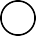 Das ist der Ordner für Dateien, die du nichtbenötigst:E-Mails, die noch nicht fertig sind, werden hierabgespeichert:Hier werden verdächtige oder unerwünschte Mailsabgespeichert:„Posteingang“„Spamverdacht“„Gelöscht“Das ist der Ordner für Mails, die du erhalten hast:           Hier werden die von dir geschriebenen E-Mails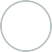 erfasst:„Gesendet“„Entwürfe“Eine E-Mail wird versandt und geöﬀnet. Bringen Sie die Arbeitsschritte beim Schreibenund anschließendem Öﬀnen einer E-Mail in die richtige Reihenfolge: (1-9)  3	 Betreﬀ und gültige Adresse eingeben  1	 Das E-Mail Postfach öﬀnen  6	 Anhang mit Doppelklick einfügen  5	 Heftklammer-Symbol anklicken, um einen Anhang zu wählen.  7	 E-Mail abschicken  2	 Den Button „E-Mail schreiben“ drücken  4	 E-Mail schreiben  8	 E-Mail öﬀnen  9	 Den Anhang mit einem Doppelklick öﬀnen oder speichernWie nennt man E-Mails, die unerwünscht sind und nur der Werbung oder anderen kommerziellen Zwecken dienen? (1/5)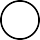  Trickbot  Adware  Trojaner  Spyware  Spam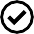 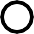 Bitte füllen Sie die Lücken aus: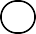 Eine E-Mail mit Anhang versendenIm zentralen Mailbereich von GMX kannst du auf der linken Seite zwischen verschiedenen Ordnern wählen wie „Gesendet“, Gelöscht“ oder 	„Spamverdacht“	.Der Ordner 	„Entwürfe“	 enthält noch nicht versandte Mails. Auf der oberen blauen Leiste kannst du auf das Adressbuch und einen Kalender zugreifen. In das		Adressbuch	 kannst du alle wichtigen Kontakte eintragen. Wenn du eine E-Mail schreiben willst, dann klicke auf den grünen Button	„E-Mail schreiben“	.Da, wo du die E-Mail schreibst, musst du eine 	gültige E-Mail Adresse	 und einen 	Betreﬀ	 angibst. Im Betreﬀ steht, worum es in der E-Mail geht.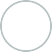 Wenn du ein Dokument oder ein Bild mitschicken willst, musst du auf das	Heftklammer-Symbol	 klicken.Es öﬀnet sich der 	Windows-Explorer	, in dem du die Datei, die du verschicken möchtest, suchen musst.Mit einem 	Doppelklick	 auf die Datei wird das Dokument der E-Mail angefügt und du kannst die Mail einschließlich Anhang versenden.Eine Mail mit Anhang öﬀnen.Einen Anhang kannst du mit einem Klick auf das angehängte Dokument 	öﬀnen	oder speichern. Wählst du die Option „Speichern“, so wird esautomatisch im Ordner 	„Downloads“	 gespeichert, wo du es öﬀnen kannst. Du klickst auf das		Download-Zeichen rechts oben im Browser	 und das Dokument wird angezeigt.öﬀnen / Doppelklick / Windows-Explorer / E-Mail schreiben / gültige E-Mail Adresse / Heftklammer-Symbol / Entwürfe / Spamverdacht / Adressbuch / Download-Zeichen rechts oben im Browser / Downloads / BetreﬀSchreiben Sie jeweils „Falsch“ oder „Richtig“ hinter die Aussagen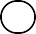 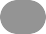 Im Ordner „Posteingang“ beﬁnden sich unerwünschte E-Mails, die lediglich Werbung oder möglicherweise auch Schadsoftware enthalten.Im Andressbuch kannst du wichtige E-Mail Kontakte eintragen.In dem Ordner „Spamverdacht“ beﬁnden sich die von dir gelöschten E-Mails.        Im Ordner „Entwürfe“ beﬁnden sich die noch nicht versendeten E-Mails.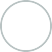 Anhänge erkennt man an einer Heftklammer. Anhänge erkennt man an einer RauteAnhänge werden automatisch im Ordner „Dokumente“ gespeichert.Im Windows-Explorer können die Anlagen, die abgespeichert wurden, durch einen Doppelklick auf die linke Maustaste geöﬀnet werden.Wenn man beim Versenden von E-Mails auf die Heftklammer drückt, kann man der E- Mail einen Anhang beifügen.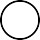 Welches Symbol kennzeichnet Anlagen oder die Möglichkeit, Anlagen einer E-Mail hinzuzufügen? (1/5) Raute  Kegel  Buch Heftklammer  Ordner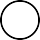 Wie heißt der englische Begriﬀ für „Herunterladen“? (1/5) Upload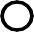  Download  freeload  downturn  backload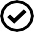 Bitte bearbeiten Sie das Kreuzworträtsel: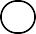 Finden Sie das Lösungswort, indem Sie das Kreuzworträtsel bearbeiten.G1 E 2  S 3  E 4 N5 D 6  E 7  T 8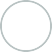 A	D6Stellt Windows zur Verfügung, um Ordner und Dateien zu ordnen und abzurufen.Fachbegriﬀ für unerwünschte Mails, die ohne deine Zustimmung abgeschickt wurden.Hier ﬁndest du die E-Mails, die dir geschickt wurden.Wird benötigt, um sich in sein E-Mail Postfach einzuloggenEnglisches Wort für "Brief.Hier werden noch nicht abgesandte E-Mails zwischengespeichert.Symbol für „Anhang“.Englischer Begriﬀ für „Herunterladen“.